REFERAT 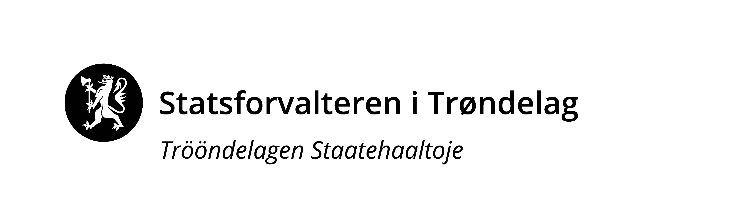 
Bjørn ønsket velkommen til møtet, og ga en oversikt over hvem av representantene som var i møtet og hvem som møtte med vara. Bjørn viste til at referatet var godkjent tidligere, men trakk fram noen av konklusjonene som vi hadde sagt ville bli fulgt opp i januarmøtet. 

Frode Restad, forsker fra OsloMet, fulgte møtet som observatør – og fortalte om følgende aktivitet det kommende året:
-	Delrapport om Oppfølgingsordningen i juni, og fagartikkel i september.-	Temanotat Dekom-S i november med fokus på utvikling på sentrale indikatorer, opplevelse av tiltak og overordnet måloppnåelse mv.-	Som grunnlag for disse leveransene vil OsloMet i tillegg til å innhente kvalitative data, gjennomføre en survey i oppfølgingsordningen i januar/februar, og en survey i Dekom-S i mai/juni. Håper mange vil være med og svare på disse!Bjørn gjennomgikk deretter agendaen for møtet. Det var ikke meldt noen saker til eventuelt.
Sak 1/2023 Aktuelt v/Bjørn (se presentasjon, vedlegg 1)

a) Samarbeidsmøter med begge universitet (oppfølging av videreføringen/videreutviklingen av direktefinansieringen av UP1)
Slike samarbeidsmøter er gjennomført med begge universitet (november/desember). Det ble gode drøftinger omkring å skape god rolleforståelse, og også felles forståelse av hvilke forventinger som ligger i å være utviklingspartner for nettverkene/skoleeierne. Statsforvalteren opplevde det som gode og nyttige møter – og har fått tilbakemelding fra UH om at dette kanskje kan være noe som gjennomføres årlig. 
b) Utdanningsdirektoratet arrangerer webinar om videreutdanning 24. januar 2023 
Del gjerne denne lenken med de dere representerer: 
https://www.udir.no/kalender/#evtId-0300811031507706
c) Årets oppdrag fra Utdanningsdirektoratet til Statsforvalteren
Gjennom å se hvilket ansvar og hvilke oppgaver Statsforvalteren har, så vet dere også forventninger dere kan ha til oss.
d) Beslutningsgrunnlag 2023- påminninger og presiseringer
Bjørn viste til at det reviderte skjemaet som skal benyttes for 2023, ble utsendt i etterkant av møtet i samarbeidsforum i november 2022. Han kom deretter med noen påminninger:- Partnerskapets langsiktige kompetanseutviklingsplan viser behovene nettverket har. Det som er planlagt for 2023, legges inn i skjemaet for 2023. Har partnerskapet jobbet godt med langsiktig kompetanseutviklingsplan, så er dette en enkel sak.- Dere benytter forhåndsramma som utgangspunkt for «søknaden» i beslutningsgrunnlaget (se sak 3)- Husk å splitte beløpene som skal til UH og dem som skal til nettverket. - Avtaler med UH (økonomi og ønske om fagressurs) må være klart før beslutningsgrunnlaget oversendes samarbeidsforum. I denne prosessen må UP1 involveres og ledelsen ved instituttene informeres. Det skal ikke inngås avtaler direkte med ønskede fagressurser.
Fristen for innsending er 1. februar (fmtlbri@statsforvalteren.no eller fmtlrly@statsforvalteren.no). Deretter vil vi samle beslutningsgrunnlagene og sende et forslag til innstilling som saksforberedelse til marsmøtet. Vi ser for oss samme prosess som vi gjennomførte på innstillingsmøtet i fjor.
Vi er tilgjengelig i etterkant dersom det er spørsmål.
e) Rullering av styringsdokumenter (vedlagt referatet)
Våre tre styringsdokumenter ble, som dere husker, revidert – og er i tråd med forskrift for tilskuddsordningen, i 2022. Noen av vedleggene inneholder informasjon som må rulleres årlig (representasjon i samarbeidsforum, navn på utviklingspartnere, årshjul og møteplan for samarbeidsforum). Dersom dere oppdager feil/informasjon som ikke er oppdatert, må dere gi oss beskjed.f) Samiskprosjektet v/Mikael og Tarjei 
Samarbeidsforum er godt orientert om prosjektet gjennom flere møter. Her følger en kort oppsummering fra orienteringen i dag. Tiltaket handler om å gjøre de samiske elementene i læreplanen og overordnet del mer levende og aktuell. Målgruppen er hele grunnopplæringen. Det er satt sammen en arbeidsgruppe som jobber i partnerskap med Nord universitet og NTNU. Dette partnerskapet har også kontakt med Sametinget og samisk høgskole. 
Framdriftsplanen ble vist i møtet. Planen er å starte tiltaket ved årsskiftet 2024, men med «påmelding» i etterkant av 15. mai. Mikael og Tarjei vil sørge for at samarbeidsforum til enhver tid er oppdatert på framdriften. Det blir lagt opp til moduler/opplegg over 1,5 år. Ulike tema er vektlagt i modulene, og det legges opp til utprøving med elevene i – og mellom disse modulene. Tarjei og Mikael forteller at Nord og NTNU har lagt ned et stort arbeid, og har vært særdeles løsningsorienterte og innstilte på å utvikle et godt tiltak for skolene i Trøndelag. Det som er spesielt, er at målgruppa for tiltaket spenner fra 1. klasse i grunnskolen til VG3 i videregående skole.
15. mai vil det gå ut invitasjon til alle skoler i Trøndelag. Da må hvert enkelt nettverk ta stilling til om dette kan være aktuelt for lærergrupper hos seg. Tiltaket vil mest sannsynlig ikke innvirke på økonomien for Dekom Trøndelag i 2023. 
Foreløpig har de to nettverkene som har tatt initiativ til utvikling og planlegging av tiltaket, Trondheim/Malvik og nettverket for videregående skoler, tatt kostnaden med tiltaket. Om det trengs mer i utviklingsfasen, vil disse i så fall legge beløpet inn i sitt beslutningsgrunnlag. 
Det må vurderes på et senere tidspunkt om dette tiltaket får status som et fellestiltak, som får egne midler, eller om det fortsatt vil være to nettverk som står som eiere av tiltaket – og tar kostnader, og søker midler, for tiltaket. Da kan det vurderes utvidelse av deres ramme ettersom de åpner for deltakelse for andre nettverk. Sak 2/2023 Evaluering av fellestiltaket Tidlig innsats v/Arne Johannes (se presentasjon)
Bjørn innledet saken. Fellestiltaket Tidlig innsats eies av samarbeidsforum, og så godt som alle nettverk deltar i det. Tiltaket er nå pågått i 2,5 år – og har i utgangspunktet et halvt år igjen. I marsmøtet må vi ta stilling til om vi skal videreføre det. Bjørn presiserte at denne saken kun har som hensikt å få opp erfaringene fra tiltaket så langt, slik at vi får et bedre grunnlag for å ta stilling til en eventuell videreføring/videreutvikling i marsmøtet. 

Evalueringsrapporten er utsendt til alle representantene i forkant av møtet. 
Arne Johannes startet med å vise filmen om Tidlig innsats-tiltaket:  https://www.matematikksenteret.no/nyheter/nettverk-tidlig-innsats-i-begynneroppl%C3%A6ringenTiltaket har brukt en nettverksmodell med fagsamlinger på tvers av skoler, mellomarbeid med utprøving i praksis, deretter erfaringsdeling og refleksjon over det man har erfart i praksis. Poenget er at tiltaket skal bidra til kollektiv læring og skolebasert utvikling – selv om ikke samlingene finner sted på den enkelte skole – men møteplassen er på tvers av skoler.
Evalueringsrapporten bygger på en spørreundersøkelse som har gått ut til alle deltakere i nettverket, samt til intervju som er gjennomført i tilknytning til samling 5. Arne Johannes gjennomgikk funn – og prosjektgruppen har spesielt sett på hvordan lærerne som har deltatt vurderer egen undervisningspraksis gjennom tiltaksperioden. Det er interessant å se at det vurderes at undervisningspraksisene synes å være mer utforskende og at det egges opp til en større bredde i, og mer elevaktive, arbeidsformer. Prosjektgruppa har også merket seg at totalt sett har lærernes mestringstro knyttet til egen begynneropplæringspraksis blitt høyere. Dette vet vi fra forskning har stor betydning for kvaliteten på undervisningen – og elevers læring.Prosjektgruppa kommer avslutningsvis i rapporten med råd om videreføring og videreutvikling, men da med noen endringsforslag i tiltaket. Arne Johannes la fram disse.

Etter Arne Johannes sin presentasjon ble det åpnet for spørsmål og innspill.Tiltakets form og innhold er uten tvil bra, men det er ikke alle skoler som har klart å gjøre tiltaket skolebasert. Det er også et spørsmål om det fremmer den enkeltes læring, eller om man lykkes med å få til kollektiv læring. Slike tiltak bør jo fremme utvikling i begynneropplæringa hos hele skolen – ikke bare hos den enkelteFor å lykkes med å få tiltaket skolebasert – og utvikle skolens praksis, er det viktig at både skoleledelse og skoleeier er tilstrekkelig på. Gode oppstartsamlinger for denne målgruppen støttes derfor.I mange nettverk blir samme skoler landingsplass for ALT. Det blir derfor i fortsettelsen viktig å være kritiske og selektive mht hvem som har behov for hva. I planlegginga framover må samarbeidsforum være bevisst på at slike fellestiltak kan utfordre den lokale kapasiteten. Tidlig innsats og god begynneropplæring «går ikke ut på dato». Det er alltid aktuelt. Et så gjennomarbeid og godt tiltak som dette, er et bra tilbud for mange av skolene i Trøndelag. Det ble imidlertid understreket at nettverkene har et stort ansvar for å vurdere deltakelse i dem opp mot det som planlegges lokalt. Dette er en del av prioriteringsjobben som må gjøres i forbindelse med arbeidet med de langsiktige kompetanseutviklingsplanene.Det ble også stilt spørsmål om hvor lokalt er «lokalt». Tematikken er aktuell for de fleste.Tematikken er aktuell i Kompetanseløftsammenheng; godt tilrettelagt begynneropplæring er viktig for å fremme inkluderende praksiser for alle elever. Kanskje bør man understreke enda mer tydelig at målgruppa også er PPT. 
Samarbeidsforum tar rapporten og innspillene i møtet til orientering. Statsforvalteren tar også imot innspill fra representantene i etterkant av møtet. På bakgrunn av rapporten, og innspillene utarbeider vi et saksframlegg til innstillingsmøtet.Sak 3/2023 Økonomi 2023 - Fordelingsnøkkel og rammer for tildeling

Bjørn gikk gjennom det som står om økonomisk fordelingsmodell i Dekom i Trøndelag i vår langsiktige plan. «Samarbeidsforum har besluttet en fordelingsnøkkel basert på de 11 nettverkenes lærerårsverk, samt et grunntilskudd som gir en rimelig fordeling. Når kompetansenettverkene leverer beslutningsgrunnlaget sitt, skal de forholde seg til den forhåndstildelte rammen. I tillegg har samarbeidsforum besluttet å tildele midler til fellestiltak som alle nettverk får ta del i»
Vi har også en modell som går ut på at vi direktefinansierer faste utviklingspartnere i UH til alle regionale nettverk. Dette beløpet har vært på 5 millioner helt fra oppstarten av Dekom i 2018. Beløpet har alle tidligere år blitt delt i to mellom de to universitetene. Det kan være vi må se på denne delingsbrøken mht hvordan fordelingen faktisk er mellom dem. Dette får vi komme tilbake til. 

Statsforvalteren har ikke mottatt tildelingsbrevet fra Utdanningsdirektoratet for 2023, men har fått signaler om at tildeling ligger på samme nivå som i 2022. Hvis vi legger dette til grunn, samt at vi setter av 5 millioner til UH (UP1-rollen) og 1 million til fellestiltak og 400 000 til møter i samarbeidsforum, så vil nettverkene ha noenlunde samme ramme som i fjor. Deretter ble det åpnet for spørsmål og innspill. Det kom støtte til forslaget. Det ble blant annet understreket at det var viktig å holde av midler til fellestiltak ettersom vi ennå ikke hadde besluttet om vi ønsket å videreføre tiltaket Tidlig innsats. Vi har heller ikke fullfinansiert læreplantiltaket. Det ble også tatt til orde for at grunntilskuddet til nettverkene var viktig for å utjevne forskjeller mht størrelsen på nettverkene, samt reisevei.Det ble deretter gjort en avstemning over Statsforvalterens forslag til forhåndsramme.
Vedtak: Forslag til forhånsramme ble enstemmig vedtattMøtet slutt klokken 11:00Referent: Ragnhild Sperstad Lyng

Vedlegg: 
1. Presentasjonen som ble brukt i møtet2. Styringsdokumentene med oppdaterte vedlegg3. Skisse over samisktiltaketTil stede:Ann Kristin Geving, Stjørdal kommuneArne Johannes Aasen, NTNU Skrivesenteret, Elin Bø Morud, NTNUGerd M Staverløkk, GauldalsregionenHarald Morten Steen, Levanger/VerdalKristin Hognestad (vara), PPTKirsti Sandnes Fjær, Nærøysund kommune, Knut Storeide, Midtre NamdalVegar Sellæg (vara), Nord universitet, Mikael Lyngstad, Trondheim/Malvik, Reidun S. Dypaune, Fosen, Ruth Grüters, NTNU, Rober Øyum-Jakobsen (vara), Trøndelag sørvest, Tarjei Moen, kompetansenettverket for videregående skoler, Gisle Almlid-Larsen, Innherred (Vara), Hilde Lein, UDF, Eva Marie Hammervik (vara), Statped, Frode Restad, OsloMet, Bjørn Rist og Ragnhild S. Lyng, StatsforvalterenI tillegg møte Frode Restad, OsloMetForfall:
Mona R. Rosenlund (Nord universitet)Dato: 11. januar 2023Møte i samarbeidsforum for Dekom Kl. 09.00-11.00På TeamsTildelt beløp Trøndelag 202220 735 000Direktetildeling til UH - UP15 000 000Grunntilskudd til alle kompetansesettverk3 300 000Møter i samarbeidsforum400 000Fellestiltak1 000 00011 035 000